Развитие пространственного восприятия и моторной координации, у учащихся с задержкой психического развития в начальной школе .Развитие пространственного восприятия и моторной координации, у учащихся с задержкой психического развития в начальной школе – это важная задача, требующая индивидуального подхода и терпеливости. Вот несколько методов и подходов, которые использую в работе со своими учениками:1. Упражнения на развитие моторики**: разнообразные упражнения, направленные на развитие мелкой и крупной моторики, помогают укрепить мышцы рук, ног, улучшить координацию движений. Использую мягкие мячи, ленты, лестницы из конструктора для физических упражнений.2. Собственное тело в пространстве: проведение упражнений, где ученики используют свое тело для понимания пространства вокруг себя, помогает развить пространственное восприятие. Различные игры на ориентацию в пространстве, расположение предметов в пространстве, могут быть полезны.3.Игры с использованием предметов: задания, где требуется размещать предметы по разным критериям (цвет, форма, размер) или выполнять конкретные команды в пространстве, способствуют развитию пространственного мышления.4. Построение моделей и конструкций: игры с конструкторами, пазлами, пластилином помогают развивать способность представлять и строить объекты в пространстве, а также улучшают моторику.5. Использование сенсорных материалов: работа с разнообразными текстурами, предметами разной формы и размера способствует развитию тактильных ощущений и также может быть полезна для улучшения моторики и пространственного восприятия.6. Танцы и ритмические упражнения: занятия танцами и ритмическими упражнениями помогут улучшить координацию движений, а также способствуют развитию ритма и восприятия времени. В своей работе использую авторские материалы Логочевской и Суховой.Помните, что постепенность, поощрение и поддержка играют важную роль в работе с учащимися с задержкой психического развития. Создание интересных и доступных заданий поможет им развиваться и преодолевать трудности.Список литературы:Агранович З. Е. «Дидактический материал по развитию зрительного восприятия и узнавания (зрительного гнозиса) у старших дошкольников и младших школьников» СПб, 2003 г.Ахутина Т. В., Пылаева Н. М. «Диагностика развития зрительно — вербальных функций», М., «Академия», 2003 г.Ахутина Т. В., Пылаева Н. М. «Преодоление трудностей учения: нейропсихологический подход», СПб, «Питер Пресс», 2008 г.Егоров Т. Г. «Психология овладения навыком чтения».СПб, «Каро», 2006 г.Мазанова Е. В. «Коррекция оптической дисграфии. Конспекты занятий», М., «Гном и Д», 2007 г.Мещерякова Н. П., Жуковская Л. К., Терешкова Е. Б. «Коррекция речевых и неречевых расстройств у дошкольников: диагностика, занятия, упражнения, игры», Волгоград, «Учитель», 2009 г.Москаленко В. В. «Занятия со старшими дошкольниками: формирование графических навыков и временных представлений», Волгоград, «Учитель», 2009 г.Новотворцева Н. В. «Первые шаги в освоении письма: обучение грамоте в детском саду», СПб, «Каро», 2005 г.Парамонова Л. Г. «Ваш ребёнок на пороге школы», СПб, «Каро, Дельта», 2005 г.Парамонова Л. Г. «Предупреждение и устранение дисграфий у детей», СПб, «Союз», 2001г.ПРИЛОЖЕНИЕ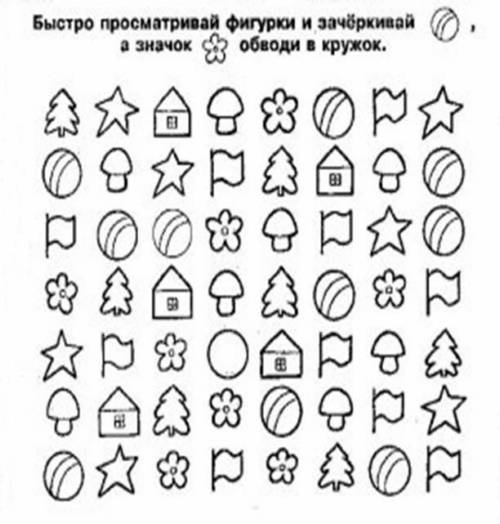 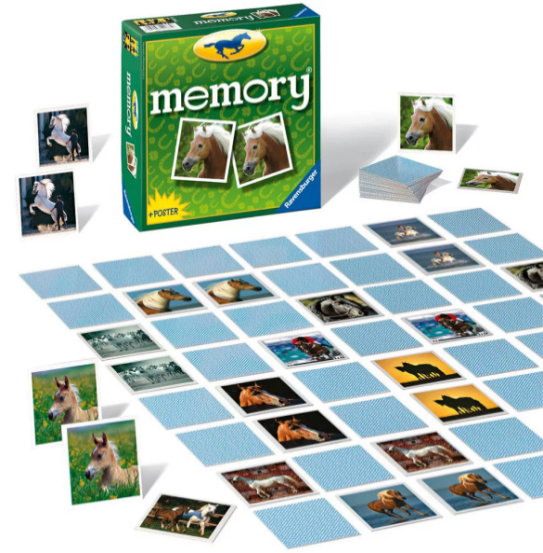 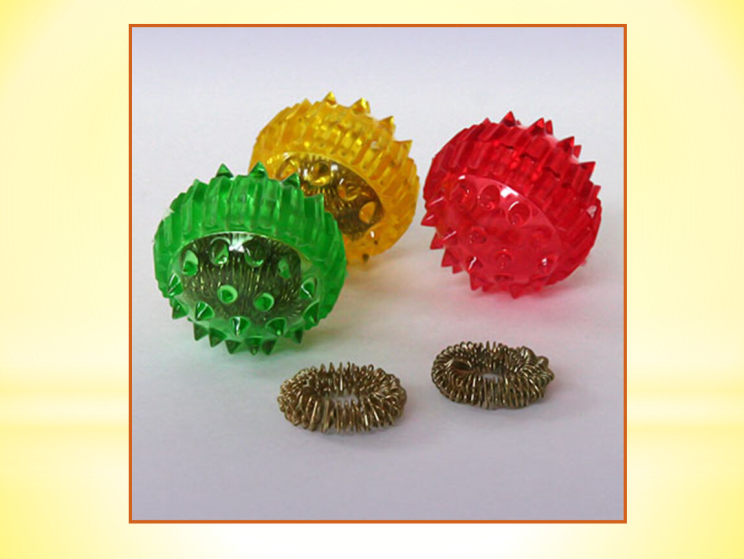 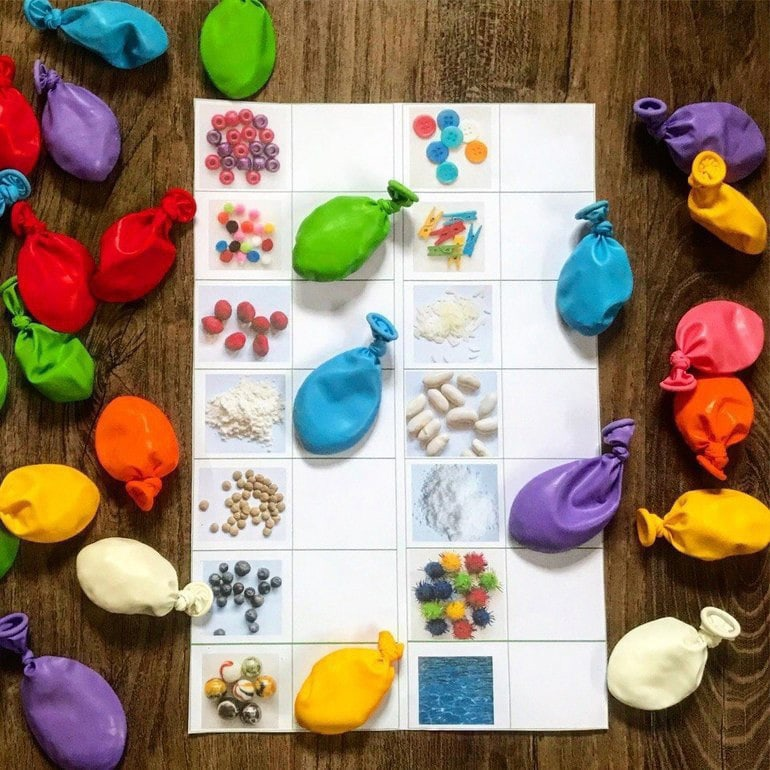 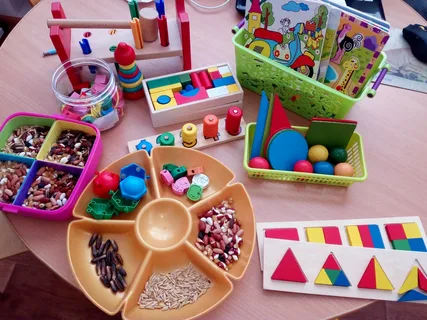 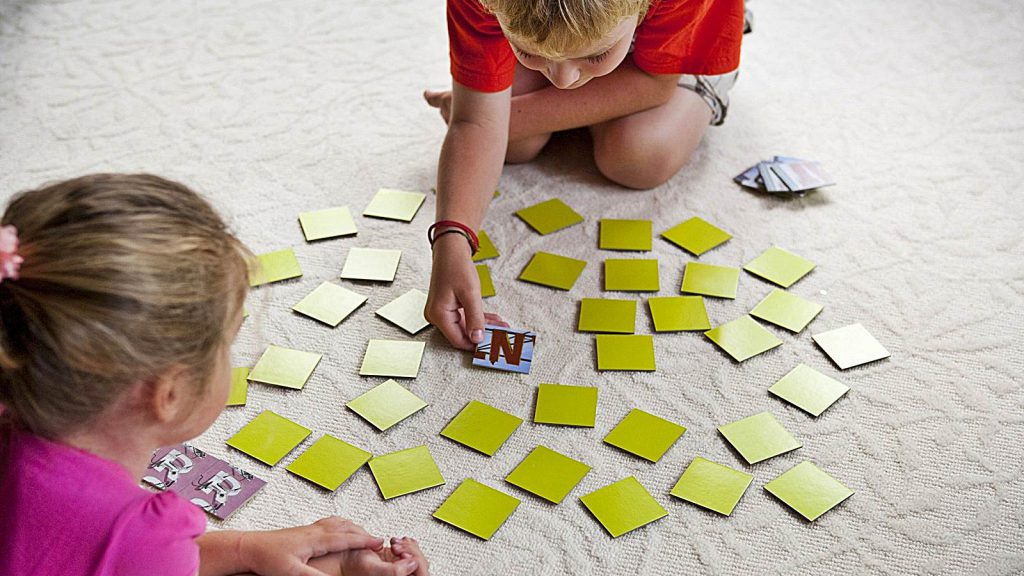 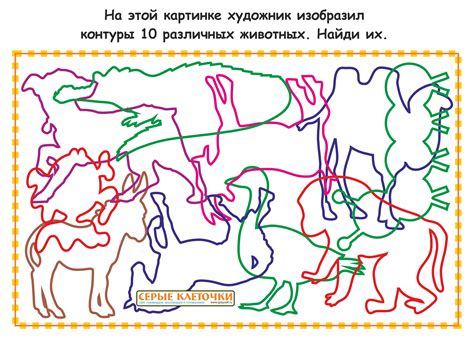 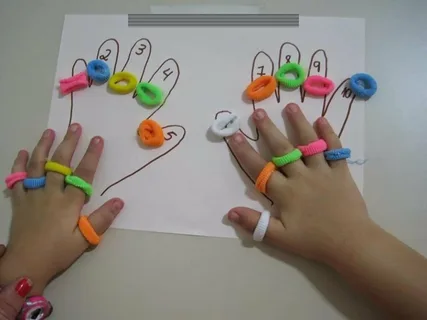 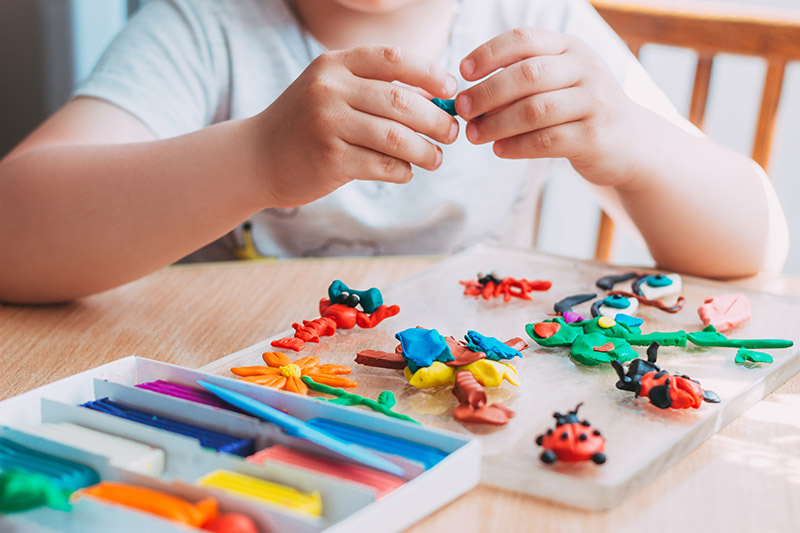 